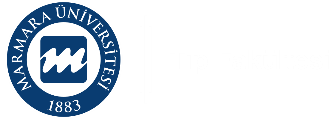 MARMARA UNIVERSITY SCHOOL of MEDICINEMARMARA UNIVERSITY SCHOOL of MEDICINEMARMARA UNIVERSITY SCHOOL of MEDICINEMARMARA UNIVERSITY SCHOOL of MEDICINE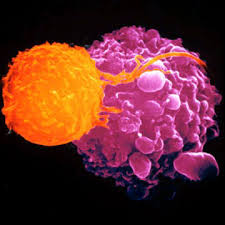 DEVELOPMENT AND ORGANIZATION OF HUMAN BODYYEAR 1 COURSE 3February 15 – April 09, 2021DEVELOPMENT AND ORGANIZATION OF HUMAN BODYYEAR 1 COURSE 3February 15 – April 09, 2021DEVELOPMENT AND ORGANIZATION OF HUMAN BODYYEAR 1 COURSE 3February 15 – April 09, 2021DEVELOPMENT AND ORGANIZATION OF HUMAN BODYYEAR 1 COURSE 3February 15 – April 09, 2021Coordinator of the Course 1.3Assist. Prof., Özlem Tuğçe KAYACoordinator of the Course 1.3Assist. Prof., Özlem Tuğçe KAYACoordinator of the Module 1.3Prof., Şule ÇETİNELCoordinator of the Module 1.3Prof., Şule ÇETİNELYear 1 Coordinators Assoc. Prof., Dilek AKAKIN & Prof., Mustafa AKKİPRİKYear 1 Coordinators Assoc. Prof., Dilek AKAKIN & Prof., Mustafa AKKİPRİKYear 1 Coordinators Assoc. Prof., Dilek AKAKIN & Prof., Mustafa AKKİPRİKYear 1 Coordinators Assoc. Prof., Dilek AKAKIN & Prof., Mustafa AKKİPRİKModule CoordinatorsProf., Rezzan GÜLHAN & Assist.Prof., Sinem YILDIZ İNANICIModule CoordinatorsProf., Rezzan GÜLHAN & Assist.Prof., Sinem YILDIZ İNANICIIntroduction to Clinical Practice (ICP) CoordinatorsProf, Gülru Pemra CÖBEK ÜNALAN & Prof., Serap ÇİFÇİLİIntroduction to Clinical Practice (ICP) CoordinatorsProf, Gülru Pemra CÖBEK ÜNALAN & Prof., Serap ÇİFÇİLİCoordinator of Multidisciplinary Students’ Lab.Assoc. Prof., Betül KARADEMİRCoordinator of Multidisciplinary Students’ Lab.Assoc. Prof., Betül KARADEMİRCoordinator of Clinical Skills Lab.Assoc. Prof., Çiğdem APAYDINCoordinator of Clinical Skills Lab.Assoc. Prof., Çiğdem APAYDINCoordinator of Assessment UniteAssist. Prof., Cevdet NACARCoordinator of Assessment UniteAssist. Prof., Cevdet NACARCoordinator of Student Exchange ProgramsAssist. Prof., Can ERZİKCoordinator of Student Exchange ProgramsAssist. Prof., Can ERZİKVice-Chief CoordinatorsVice-Chief CoordinatorsVice-Chief CoordinatorsVice-Chief CoordinatorsProgramProf., Oya ORUNAssessment Assoc. Prof., Hasan R. YANANLIAssessment Assoc. Prof., Hasan R. YANANLIStudents’ AffairsAssist. Prof., Can ERZİKChief Coordinator (Pre-Clinical Education) Prof., Serap ŞİRVANCIChief Coordinator (Pre-Clinical Education) Prof., Serap ŞİRVANCICoordinator of Medical Education Program Evaluation and Development CommissionProf., Harika ALPAYCoordinator of Medical Education Program Evaluation and Development CommissionProf., Harika ALPAYVice Dean (Education)Prof., Ümit ŞEHİRLİVice Dean (Education)Prof., Ümit ŞEHİRLİDeanProf., Hakan GÜNDÜZDeanProf., Hakan GÜNDÜZMU MEDICAL SCHOOL PRE-CLINICAL EDUCATION PROGRAMLEARNING OUTCOMES / COMPETENCIESClinical Care: Qualified patient care and community oriented health careBasic clinical skillsThe organization and management of the patient and the patient careThe organization and the management of health care delivery services / system  Health promotion and disease preventionMedical Knowledge and Evidence-Based MedicineAppropriate information retrieval and management skillsThe integration of knowledge, critical thinking and evidence-based decision makingScientific methods and basic research skillsProfessional Attitudes and ValuesCommunication skills and effective communication with patients / patient relativesInterpersonal relationships and team workingEthical and professional values, responsibilitiesIndividual, social and cultural values and responsibilitiesReflective practice and continuing developmentHealthcare delivery systems, management and community oriented health careEducation and counselingPHASE-1 LEARNING OBJECTIVESUnderstanding the normal structures and functions of human bodyCorrelating the basic concepts and principles to each other that define health and disease;  applying basic concepts and principles to health and disease conditions Developing clinical problem solving, clinical reasoning and evaluation skills by integrating biomedical, clinical, social and humanities knowledge Gaining basic clinical skills by applications in simulated settings.Awareness of the professional values in health and disease processes (professional, individual, societal) and acquisition necessary related skillsEvaluating critically and synthesizing all the medical evidence and perform respecting scientific, professional and ethical valuesAcquisition skills in reflective thinking and practicing, being open to continuous individual / professional development.PHASES – 1 THEMA/ORGAN SYSTEM-BASED COURSE PROGRAMSYear 1, Course 1: Introduction to Cell and Cellular ReplicationYear 1, Course 2: Cellular Metabolism and TransportYear 1, Course 3: Development and Organization of Human BodyYear 1, Course 4: Introduction to Nervous System and Human BehaviorYear 2, Course 1: Cell and Tissue Injury I Year 2, Course 2: Cell and Tissue Injury IIYear 2, Course 3: Hematopoietic System and Related DisordersYear 2, Course 4: Musculoskeletal, Integumentary Systems and Related DisordersYear 2, Course 5: Respiratory System and Related DisordersYear 3, Course 1: Cardiovascular System and Related DisordersYear 3, Course 2: Gastrointestinal System, Metabolism and Related DisordersYear 3, Course 3: Nervous System and Related DisordersYear 3, Course :Growth, Development, Mental Health and Related DisordersYear 3, Course 5: Urinary and Reproductive System and Related DisordersDEVELOPMENT AND ORGANIZATION OF HUMAN BODYDEVELOPMENT AND ORGANIZATION OF HUMAN BODYDEVELOPMENT AND ORGANIZATION OF HUMAN BODYAIM and LEARNING OBJECTIVES of COURSE Aim: At the end of this course, first year students will acquire knowledge about the development, organization and function of different tissues to form organs. During this course students will also gain knowledge about the basic properties of microbiological universe and defense mechanism of the body. Learning Objectives: At the end of this committee, first year students will, define the structural elements of the tissues be able to identify the different tissues regarding their structures, organization and functioning acquire knowledge concerning the development and differentiation process of the organs understand the classification and the basic properties of various microorganisms, and basic genetics of the bacteria acquire skills necessary to perform experimental applications AIM and LEARNING OBJECTIVES of COURSE Aim: At the end of this course, first year students will acquire knowledge about the development, organization and function of different tissues to form organs. During this course students will also gain knowledge about the basic properties of microbiological universe and defense mechanism of the body. Learning Objectives: At the end of this committee, first year students will, define the structural elements of the tissues be able to identify the different tissues regarding their structures, organization and functioning acquire knowledge concerning the development and differentiation process of the organs understand the classification and the basic properties of various microorganisms, and basic genetics of the bacteria acquire skills necessary to perform experimental applications AIM and LEARNING OBJECTIVES of COURSE Aim: At the end of this course, first year students will acquire knowledge about the development, organization and function of different tissues to form organs. During this course students will also gain knowledge about the basic properties of microbiological universe and defense mechanism of the body. Learning Objectives: At the end of this committee, first year students will, define the structural elements of the tissues be able to identify the different tissues regarding their structures, organization and functioning acquire knowledge concerning the development and differentiation process of the organs understand the classification and the basic properties of various microorganisms, and basic genetics of the bacteria acquire skills necessary to perform experimental applications ASSESSMENT SYSTEMModule examination: Written exam at the end of module (10 % of final score)Practical examination: Practical exams at the end of courseCourse examination: Written exam at the end of course PROGRAM EVALUATION Evaluation at the end of the course, is done both orally and by using structured evaluation forms PROGRAM EVALUATION Evaluation at the end of the course, is done both orally and by using structured evaluation formsDEPARTMENTS PARTICIPATING IN COURSE-1.3  &MODULE-1.3DEPARTMENTS PARTICIPATING IN COURSE-1.3  &MODULE-1.3DEPARTMENTS PARTICIPATING IN COURSE-1.3  &MODULE-1.3AnatomyBiochemistryBiophysicsBiostatisticsChild and Adolescent Psychiatry Histology& Embryology ImmunologyMedical Biology Medical Education Medical Genetics AnatomyBiochemistryBiophysicsBiostatisticsChild and Adolescent Psychiatry Histology& Embryology ImmunologyMedical Biology Medical Education Medical Genetics MicrobiologyNeurology Obstetrics and Gynecology Physical Therapy and Rehabilitation PhysiologyLECTURERS / TUTORSLECTURERS / TUTORSLECTURERS / TUTORSDilek AKAKIN, Assoc. Professor of Histology and EmbryologyTunç AKKOÇ, Professor of PediatricsMehmet Burak AKSU, Assist. Professor of MicrobiologyYaşar İnci ALİCAN, Professor of PhysiologyPınar ATA, Professor of Medical GeneticsSaime BATIREL, Assoc. Professor of BiochemistryGülnaz Nural BEKİROĞLU, Professor of BiostatisticsHülya CABADAK, Professor of BiophysicsNilgün ÇERİKÇİOĞLU, Professor of MicrobiologyŞule ÇETİNEL, Professor of Histology and EmbryologyÖzge EMRE, Instructor of Medical EnglishFeriha ERCAN, Professor of Histology and EmbryologyAhmet İlter GÜNEY, Assoc. Professor of Medical GeneticsUfuk HASDEMİR, Professor of MicrobiologyDilek AKAKIN, Assoc. Professor of Histology and EmbryologyTunç AKKOÇ, Professor of PediatricsMehmet Burak AKSU, Assist. Professor of MicrobiologyYaşar İnci ALİCAN, Professor of PhysiologyPınar ATA, Professor of Medical GeneticsSaime BATIREL, Assoc. Professor of BiochemistryGülnaz Nural BEKİROĞLU, Professor of BiostatisticsHülya CABADAK, Professor of BiophysicsNilgün ÇERİKÇİOĞLU, Professor of MicrobiologyŞule ÇETİNEL, Professor of Histology and EmbryologyÖzge EMRE, Instructor of Medical EnglishFeriha ERCAN, Professor of Histology and EmbryologyAhmet İlter GÜNEY, Assoc. Professor of Medical GeneticsUfuk HASDEMİR, Professor of MicrobiologyBetül KARADEMİR YILMAZ, Assoc. Professor of BiochemistryAyşegül KARAHASAN, Professor of MicrobiologyNesrin KARTAL ÖZER, Professor of BiochemistryÖzgür KASIMAY ÇAKIR, Assoc. Professor of PhysiologyÖzlem Tuğçe KAYA, Assist. Professor of Histology and EmbryologyÖzlem KİRAZLI, Assist. Professor of AnatomyHızır KURTEL, Professor of PhysiologyNecmettin Ömer ÖZDOĞMUŞ, Assoc. Professor of AnatomySıdıka Ayşe ÖZER, Professor of Medical BiologyÖnder ŞİRİKÇİ, Professor of BiochemistrySerap ŞİRVANCI, Professor of Histology and EmbryologyAhmet Suha YALÇIN, Professor of BiochemistryAlper YILDIRIM, Assoc. Professor of PhysiologySinem YILDIZ İNANICI, Assist. Professor of Medical EducationREADING / STUDYING MATERIALSBiochemistry; Stryer, 4th ed., Freeman Biochemistry; Zubay, 3rd ed., WCB Clinical Anatomy for Medical Students; Richard S. Snell Clinically Oriented Anatomy; Keith L. Moore, Arthur F. Dalley Color Textbook of Histology; Gartner & Hiatt, 3rd ed., Elsevier Health Sciences, 2004 Gray Anatomi; Çeviri Editörü: Prof. Dr. Mehmet YILDIRIM, Güneş Kitabevi, 2006 Gray’s Anatomy for Students; Richard L. Drake, Henry Gray, Adam W.M. Mitchell Clinical Neuroanatomy. Snell, Richard S. Philadelphia: Lippincott Williams & Wilkins, 2010.Mehmet Yıldırım. Tıp Fakültesi Öğrencileri İçin Klinik Nöroanatomi. (Clinical Neuroanatomy, Snell, Richard S.’den çeviri). İstanbul: Nobel Tıp, 2000.Fitzgerald's Clinical Neuroanatomy and Neuroscience. Mtui, Estomih, Gregory Gruener, Peter Dockery, and M. J. T. Fitzgerald. 2017.Principles of Neural Science. Kandel, Eric R., and Sarah Mack. 2014.Essential Clinical Neuroanatomy. Champney, Thomas. 2016. Fonksiyonel Nöroanatomi. Taner, Doğan, et al. Ankara: ODTÜ Geliştirme Vakfı, 2011.Harper’s Biochemistry; Murray, Granner, 23rd ed., Lange Histology A Text and Atlas; Michael H Ross, Michael R. Ross, Wojciech Pawlina, 5th ed. Lippincott Williams & Wilkins, 2006 Histoloji ve Hücre Biyolojisi; Abraham L.Kierzenbaum; Çeviri editorü: Ramazan Demir, Palme Yayıncılık - Ankara, 2006 Human Histology: Alan Stevens, James Lowe, 3rd ed., Elsevier Health Sciences, 2004 Introduction to Biostatistics for Health Sciences, Michael R. Chernick, Robert H. Friss, Willey Interscience, New Jersey, 2003 Larsen’s Human Embryology; Gary C. Schoenwolf, Philippa H. Francis-West, Philip R. Brauer, Steven B. Bleyl, 4th ed., Churchill Livingstone, 2008 Lehninger’s Principles of Biochemistry; Nelson, Cox, 3rd ed., Worth Medical Statistics at a Glance; Aviva Petrie, Caroline Sabin, Blackwell Science, London, 2003 Molecular Biology of the Cell; Alberts et al., 3rd ed., Garland Practical Statistics for Medical Research; Douglas Altman, Chapman and Hall, London, 1995 Principles of Physiology; Bern and Levy, 4th ed. Review Medical Microbiology; Ernest Jawetz et al. Review of Medical Microbiology; Patric R. Muray, Ken S. Rosenthal Temel Biyoistatistik; Mustafa Şenocak, Çağlayan Kitabevi, İstanbul, 1990 Temel Histoloji; Junqueira LC, Carneiro J; Çeviri editörleri: Yener Aytekin, Seyhun Solakoğlu, Nobel Matbaacılık, 10th ed. 2003 Textbook of Physiology; Guyton and Hall, 10th ed. The Cell: A Molecular Approach; Cooper, 2nd ed., ASM press The Developing Human; Keith L. Moore, TVN Persaud, 8th ed. Elsevier Health Sciences, 2007 		SUMMARY OF THECOURSE 1.3		SUMMARY OF THECOURSE 1.3		SUMMARY OF THECOURSE 1.3		SUMMARY OF THECOURSE 1.3DisciplineLecture & Group DiscussionMultidisciplinary Lab. & Clinical Skills Lab. PracticeTotalAnatomy538Biochemistry1010Biostatistics1212Histology and Embryology35843Immunology22Medical Biology11Microbiology17320Physiology12113Biophysics11Medical Genetics22Subtotal9615111PBL Module88TOTAL10415119ICP-1: Computer Skills (Students’ Research Activity)1212Medical English1414TOTAL13115146EIGHT WEEK PROGRAMEIGHT WEEK PROGRAMEIGHT WEEK PROGRAMTHEORETICAL AND PRACTICAL SESSIONSLECTURER(S)/TUTOR(S)Week-1 (15 February - 19 February 2021)Week-1 (15 February - 19 February 2021)Week-1 (15 February - 19 February 2021)Monday15 February09:00-09:5010:00-10:5011:00-11:5013:00-13:5014:00-14:5015:00-15:5016:00-16:5017:00-17:50Tuesday16 February09:00-09:50Introduction to the courseDr. Özlem Tuğçe Kaya10:00-10:50Opening lecture: Homeostasis among organ systems: Cross-talkingDr. Nesrin Kartal Özer 11:00-11:50Introduction to cardiovascular systemDr. Necmettin Ömer Özdoğmuş13:00-13:50History and development of microbiologyDr. Ayşegül Karahasan14:00-14:50Epithelial tissue Dr. Dilek Akakın15:00-15:50Epithelial tissue Dr. Dilek Akakın16:00-16:5017:00-17:50Wednesday17 February09:00-09:50ICP-1 Student Research & Computer Skills Dr. Sinem Yıldız İnanıcı10:00-10:50ICP-1 Student Research & Computer Skills Dr. Sinem Yıldız İnanıcı11:00-11:50ICP-1 Student Research & Computer Skills Dr. Sinem Yıldız İnanıcı13:00-13:50ICP-1 Student Research & Computer Skills Dr. Sinem Yıldız İnanıcı14:00-14:50Review of statistical inference table and introduction to nonparametric methods  Dr. Gülnaz Nural Bekiroğlu15:00-15:50Sign test, Mann-Whitney U test, Wilcoxon test (paired sample)Dr. Gülnaz Nural Bekiroğlu16:00-16:5017:00-17:50Thursday18 February09:00-09:5010:00-10:50Medical EnglishDr. Özge Emre11:00-11:50Medical EnglishDr. Özge Emre13:00-13:50Classification and general properties of medically important helminthsDr. Ayşegül Karahasan14:00-14:50Histology of supporting tissue: Connective tissue Dr. Şule Çetinel15:00-15:50Histology of supporting tissue: Connective tissue Dr. Şule Çetinel16:00-16:5017:00-17:50Friday19 February09:00-09:50Glandular tissueDr. Dilek Akakın10:00-10:50Specialized connective tissues: Adipose tissue and blood Dr. Feriha Ercan11:00-11:50Specialized connective tissues: Cartilage and boneDr. Feriha Ercan13:00-13:5014:00-14:5015:00-15:50Biochemistry of connective tissueDr. Nesrin Kartal Özer 16:00-16:50Biochemistry of connective tissueDr. Nesrin Kartal Özer 17:00-17:50Classification and structure of prokaryotic and eukaryotic organismsDr. Nilgün ÇerikçioğluWeek-2 (22 February - 26 February 2021)Week-2 (22 February - 26 February 2021)Week-2 (22 February - 26 February 2021)Monday22 February09:00-09:5010:00-10:5011:00-11:5013:00-13:50Elective course14:00-14:50Elective course15:00-15:5016:00-16:5017:00-17:50Tuesday23 February09:00-09:50Introduction to musculoskeletal systemDr. Özlem Kirazlı10:00-10:50Basic structure of bacterial cell and classification of bacteria Dr. Nilgün Çerikçioğlu11:00-11:50Basic structure of bacterial cell and classification of bacteria Dr. Nilgün Çerikçioğlu13:00-13:50Chi-square test of independenceDr. Gülnaz Nural Bekiroğlu14:00-14:50Chi-square test of homogenityDr. Gülnaz Nural Bekiroğlu15:00-15:50Histology LAB: Epithelial tissueDr. Dilek Akakın16:00-16:5017:00-17:50Wednesday24 February09:00-09:50ICP-1 Student Research & Computer Skills Dr. Sinem Yıldız İnanıcı10:00-10:50ICP-1 Student Research & Computer Skills Dr. Sinem Yıldız İnanıcı11:00-11:50ICP-1 Student Research & Computer Skills Dr. Sinem Yıldız İnanıcı13:00-13:50ICP-1 Student Research & Computer Skills Dr. Sinem Yıldız İnanıcı14:00-14:50Biochemistry of adipose tissueDr. Saime Batırel15:00-15:50Biochemistry of adipose tissueDr. Saime Batırel16:00-16:5017:00-17:50Thursday25 February09:00-09:5010:00-10:50Medical EnglishDr. Özge Emre11:00-11:50Medical EnglishDr. Özge Emre13:00-13:50Introduction to embryology: Spermatogenesis Dr. Feriha Ercan14:00-14:50Introduction to embryology: Spermatogenesis Dr. Feriha Ercan15:00-15:50Introduction to embryology: OoogenesisDr. Dilek Akakın16:00-16:50Introduction to embryology: OoogenesisDr. Dilek Akakın17:00-17:50Friday26 February09:00-09:50Introduction to urogenital systemDr. Özlem Kirazlı10:00-10:50Comparing risk-relative risk and Odds ratioDr. Gülnaz Nural Bekiroğlu11:00-11:50Some basic concepts for diagnosis testsDr. Gülnaz Nural Bekiroğlu13:00-13:5014:00-14:5015:00-15:50Classification, morphology and replication of viruses and prions Dr. Ufuk Hasdemir16:00-16:50Classification, morphology and replication of viruses and prions Dr. Ufuk Hasdemir17:00-17:50Histology LAB:  Connective tissueDr. Şule ÇetinelWeek-3 (01 March - 05 March 2021)Week-3 (01 March - 05 March 2021)Week-3 (01 March - 05 March 2021)Monday01 March09:00-09:5010:00-10:5011:00-11:5013:00-13:50Elective course14:00-14:50Elective course15:00-15:5016:00-16:5017:00-17:50Tuesday02 March09:00-09:5010:00-10:50Fertilization and implantationDr. Şule Çetinel11:00-11:50Fertilization and implantationDr. Şule Çetinel13:00-13:50Skeletal muscleDr. Dilek Akakın14:00-14:50Cardiac muscleDr. Dilek Akakın15:00-15:50Formation of bilaminar embryoDr. Feriha Ercan16:00-16:50Smooth muscleDr. Dilek Akakın17:00-17:50Wednesday03 March09:00-09:50ICP-1 Student Research & Computer Skills Dr. Sinem Yıldız İnanıcı10:00-10:50ICP-1 Student Research & Computer Skills Dr. Sinem Yıldız İnanıcı11:00-11:50ICP-1 Student Research & Computer Skills Dr. Sinem Yıldız İnanıcı13:00-13:50ICP-1 Student Research & Computer Skills Dr. Sinem Yıldız İnanıcı14:00-14:50Formation of trilaminar embryoDr. Feriha Ercan15:00-15:50Formation of trilaminar embryoDr. Feriha Ercan16:00-16:50Histology LAB:  Specialized connective tissueDr. Feriha Ercan17:00-17:50Thursday04 March09:00-09:50Physiological properties of the skeletal muscleDr. Alper Yıldırım10:00-10:50Medical EnglishDr. Özge Emre11:00-11:50Medical EnglishDr. Özge Emre13:00-13:50Histology of lung, heart and vesselsDr. Özlem Tuğçe Kaya14:00-14:50Histology of lung, heart and vesselsDr. Özlem Tuğçe Kaya15:00-15:50Developmental geneticsDr. Ahmet İlter Güney16:00-16:5017:00-17:50Friday05 March09:00-09:50Smooth muscle contractionDr. Hülya Cabadak10:00-10:50Growth of bacteriaDr. Nilgün Çerikçioğlu11:00-11:50Bacterial metabolismDr. Nilgün Çerikçioğlu13:00-13:5014:00-14:5015:00-15:50Formation of basic organ systemsDr. Şule Çetinel16:00-16:50Formation of basic organ systemsDr. Şule Çetinel17:00-17:50Fetal periodDr. Serap ŞirvancıWeek-4 (08 March - 12 March 2021)Week-4 (08 March - 12 March 2021)Week-4 (08 March - 12 March 2021)Monday08 March09:00-09:5010:00-10:5011:00-11:5013:00-13:50Elective course14:00-14:50Elective course15:00-15:5016:00-16:5017:00-17:50Tuesday09 March09:00-09:5010:00-10:50Congenital malformationsDr. Şule Çetinel11:00-11:50Congenital malformationsDr. Şule Çetinel13:00-13:50Functional structures of the heart and peripheral circulationDr. Alper Yıldırım14:00-14:50Functions of the respiratory systemDr. Alper Yıldırım15:00-15:50Histology LAB: Muscle tissue Dr. Dilek Akakın16:00-16:5017:00-17:50Wednesday10 March09:00-09:50ICP-1 Student Research & Computer Skills Dr. Sinem Yıldız İnanıcı10:00-10:50ICP-1 Student Research & Computer Skills Dr. Sinem Yıldız İnanıcı11:00-11:50ICP-1 Student Research & Computer Skills Dr. Sinem Yıldız İnanıcı13:00-13:50ICP-1 Student Research & Computer Skills Dr. Sinem Yıldız İnanıcı14:00-14:50PBL-115:00-15:50PBL-116:00-16:5017:00-17:50Thursday11 March09:00-09:50Physiological properties of the smooth muscleDr. Yaşar İnci Alican10:00-10:50Medical EnglishDr. Özge Emre11:00-11:50Medical EnglishDr. Özge Emre13:00-13:50Anatomy of the organs related to digestive system Dr. Necmettin Ömer Özdoğmuş14:00-14:50Histology of gastrointestinal systemDr. Özlem Tuğçe Kaya15:00-15:50Histology of gastrointestinal systemDr. Özlem Tuğçe Kaya16:00-16:5017:00-17:50Friday12 March09:00-09:50CorrelationDr. Gülnaz Nural Bekiroğlu10:00-10:50Simple regressionDr. Gülnaz Nural Bekiroğlu11:00-11:50PBL study time 13:00-13:5014:00-14:5015:00-15:50PBL-216:00-16:50PBL-217:00-17:50Week-5 (15 March - 19 March 2021)Week-5 (15 March - 19 March 2021)Week-5 (15 March - 19 March 2021)Monday15 March09:00-09:5010:00-10:5011:00-11:5013:00-13:50Elective course14:00-14:50Elective course15:00-15:5016:00-16:5017:00-17:50Tuesday16 March09:00-09:50Bacterial genetics and bacteriophagesDr. Ufuk Hasdemir10:00-10:50Bacterial genetics and bacteriophagesDr. Ufuk Hasdemir11:00-11:50Physiology LAB: Muscle physiology Dr. Özgür Kasımay Çakır, Dr. Alper Yıldırım13:00-13:50Extraembryonic membranesDr. Serap Şirvancı14:00-14:50Extraembryonic membranesDr. Serap Şirvancı15:00-15:50PBL study time 16:00-16:5017:00-17:50Wednesday17 March09:00-09:50ICP-1 Student Research & Computer Skills Dr. Sinem Yıldız İnanıcı10:00-10:50ICP-1 Student Research & Computer Skills Dr. Sinem Yıldız İnanıcı11:00-11:50ICP-1 Student Research & Computer Skills Dr. Sinem Yıldız İnanıcı13:00-13:50ICP-1 Student Research & Computer Skills Dr. Sinem Yıldız İnanıcı14:00-14:50PBL-315:00-15:50PBL-316:00-16:5017:00-17:50Thursday18 March09:00-09:50PBL study time 10:00-10:50Medical EnglishDr. Özge Emre11:00-11:50Medical EnglishDr. Özge Emre13:00-13:50Composition and function of bloodDr. Özgür Kasımay Çakır14:00-14:50Histology of spleen, thymus and lymph nodesDr. Özlem Tuğçe Kaya15:00-15:50Histology of spleen, thymus and lymph nodesDr. Özlem Tuğçe Kaya16:00-16:5017:00-17:50Friday19 March09:00-09:50Physiology of body defense systemDr. Hızır Kurtel10:00-10:50Physiology of body defense systemDr. Hızır Kurtel11:00-11:50Application of bacterial genetics in industry and microbiologyDr. Ufuk Hasdemir13:00-13:5014:00-14:5015:00-15:50PBL-416:00-16:50PBL-417:00-17:50Week-6 (22 March - 26 March 2020)Week-6 (22 March - 26 March 2020)Week-6 (22 March - 26 March 2020)Monday22 March09:00-09:5010:00-10:5011:00-11:5013:00-13:50Elective course14:00-14:50Elective course15:00-15:5016:00-16:5017:00-17:50Tuesday23 March09:00-09:50Functional structures of the digestive systemDr. Alper Yıldırım10:00-10:50Principles of sterilization and disinfectionDr. Ayşegül Karahasan11:00-11:50Principles of sterilization and disinfectionDr. Ayşegül Karahasan13:00-13:50Introduction to respiratory systemDr. Necmettin Ömer Özdoğmuş14:00-14:50Classification and general properties of medically important fungiDr. Nilgün Çerikçioğlu15:00-15:50Classification and general properties of medically important fungiDr. Nilgün Çerikçioğlu16:00-16:50Anatomy LAB: Anatomy of respiratory and circulatory systemDr. Necmettin Ömer Özdoğmuş17:00-17:50Wednesday24 March09:00-09:50ICP-1 Student Research & Computer Skills Dr. Sinem Yıldız İnanıcı10:00-10:50ICP-1 Student Research & Computer Skills Dr. Sinem Yıldız İnanıcı11:00-11:50ICP-1 Student Research & Computer Skills Dr. Sinem Yıldız İnanıcı13:00-13:50ICP-1 Student Research & Computer Skills Dr. Sinem Yıldız İnanıcı14:00-14:50Introduction to immunologyDr. Tunç Akkoç15:00-15:50Cells and organs involved in immune responsesDr. Tunç Akkoç16:00-16:50Embriyonic inductionDr. Özlem Tuğçe Kaya17:00-17:50Thursday25 March09:00-09:50Genomic organization and rearrangement of immunoglobulin genesDr. Sıdıka Ayşe Özer10:00-10:50Medical EnglishDr. Özge Emre11:00-11:50Medical EnglishDr. Özge Emre13:00-13:50Classification and general properties of medically important protozoaDr. Mehmet Burak Aksu14:00-14:50Approach to evidence based medicine Dr. Gülnaz Nural Bekiroğlu15:00-15:50Statistical packagesDr. Gülnaz Nural Bekiroğlu16:00-16:50Anatomy LAB: Anatomy of Digestive SystemDr. Necmettin Ömer Özdoğmuş17:00-17:50Friday26 March09:00-09:50Interpretation of computer outputsDr. Gülnaz Nural Bekiroğlu10:00-10:50Systematic reviews and meta analysisDr. Gülnaz Nural Bekiroğlu11:00-11:50Regulation of pHDr. Özgür Kasımay Çakır13:00-13:5014:00-14:5015:00-15:50Histology of urogenital systemDr. Özlem Tuğçe Kaya16:00-16:50Histology of urogenital systemDr. Özlem Tuğçe Kaya17:00-17:50Anatomy LAB: Anatomy of Urogenital SystemDr. Özlem KirazlıWeek-7 (29 March - 02 April 2021)Week-7 (29 March - 02 April 2021)Week-7 (29 March - 02 April 2021)Monday29 March09:00-09:5010:00-10:5011:00-11:5013:00-13:50Elective course14:00-14:50Elective course15:00-15:5016:00-16:5017:00-17:50Tuesday30 March09:00-09:50Normal distribution and composition of body fluidsDr. Yaşar İnci Alican10:00-10:50Biochemical aspect of immunoglobulinsDr. Önder Şirikçi11:00-11:50Biochemical aspect of immunoglobulinsDr. Önder Şirikçi13:00-13:50Microbiology LAB: Rules in microbiology laboratory and use of microscope Multidisciplinary Lab.14:00-14:50Microbiology LAB: Rules in microbiology laboratory and use of microscope Multidisciplinary Lab.15:00-15:50Microbiology LAB: Rules in microbiology laboratory and use of microscope Multidisciplinary Lab.16:00-16:50Microbiology LAB: Rules in microbiology laboratory and use of microscope Multidisciplinary Lab.17:00-17:50Wednesday31 March09:00-09:50ICP-1 Student Research & Computer Skills Dr. Sinem Yıldız İnanıcı10:00-10:50ICP-1 Student Research & Computer Skills Dr. Sinem Yıldız İnanıcı11:00-11:50ICP-1 Student Research & Computer Skills Dr. Sinem Yıldız İnanıcı13:00-13:50ICP-1 Student Research & Computer Skills Dr. Sinem Yıldız İnanıcı14:00-14:50Microbiology LAB: Bacterial growth and cultivation techniqueMultidisciplinary Lab.15:00-15:50Microbiology LAB: Bacterial growth and cultivation techniqueMultidisciplinary Lab.16:00-16:50Microbiology LAB: Bacterial growth and cultivation techniqueMultidisciplinary Lab.17:00-17:50Microbiology LAB: Bacterial growth and cultivation techniqueMultidisciplinary Lab.Thursday01 April09:00-09:50Genomic organization of HLA systemDr. Pınar Ata10:00-10:50Medical EnglishDr. Özge Emre11:00-11:50Medical EnglishDr. Özge Emre13:00-13:50Microbiology LAB: Bacterial growth and cultivation techniqueMultidisciplinary Lab.14:00-14:50Microbiology LAB: Bacterial growth and cultivation techniqueMultidisciplinary Lab.15:00-15:50Microbiology LAB: Bacterial growth and cultivation techniqueMultidisciplinary Lab.16:00-16:50Microbiology LAB: Bacterial growth and cultivation techniqueMultidisciplinary Lab.17:00-17:50Friday02 April09:00-09:50General principles of renal physiologyDr. Özgür Kasımay Çakır10:00-10:50General principles of renal physiologyDr. Özgür Kasımay Çakır11:00-11:50The fate of substances in the bodyDr. Ahmet Suha Yalçın13:00-13:5014:00-14:5015:00-15:50Biochemical aspect of cytokinesDr. Betül Karademir Yılmaz16:00-16:50Biochemical aspect of cytokinesDr. Betül Karademir Yılmaz17:00-17:50Week-8 (05 April - 09 April 2021)Week-8 (05 April - 09 April 2021)Week-8 (05 April - 09 April 2021)Monday05 April09:00-09:5010:00-10:5011:00-11:5013:00-13:5014:00-14:5015:00-15:5016:00-16:5017:00-17:50Tuesday06 April09:00-09:5010:00-10:5011:00-11:5013:00-13:5014:00-14:5015:00-15:5016:00-16:5017:00-17:50Wednesday07 April09:00-09:5010:00-10:5011:00-11:5013:00-13:5014:00-14:5015:00-15:5016:00-16:5017:00-17:50Thursday08 April09:00-09:50Y1C3  THEORETICAL EXAM10:00-10:50Y1C3  THEORETICAL EXAM11:00-11:50Y1C3  THEORETICAL EXAM13:00-13:5014:00-14:5015:00-15:5016:00-16:5017:00-17:50Friday09 April09:00-09:5010:00-10:5011:00-11:5013:00-13:5014:00-14:5015:00-15:5016:00-16:5017:00-17:50